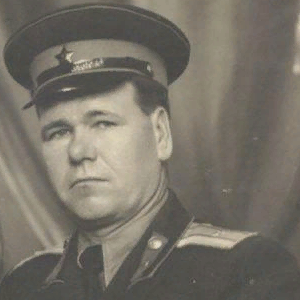 ГужовМихаил Гаврилович1913-1958